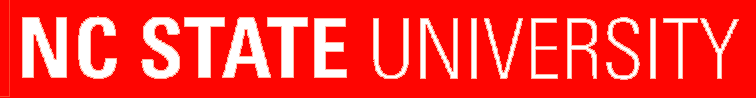 January 4, 2019MEMORANDUMTO: Advisors of FFA Poultry Judging TeamsFROM: Jason Davis, State FFA CoordinatorSUBJECT: 2019 State FFA Poultry Judging Career Development EventThe 2019 State FFA Poultry Judging Career Development Event will be held on Wednesday, March 13, 2019 at the NC State Fairgrounds located at 1025 Blue Ridge Rd, Raleigh, NC 27607.  The event will be held at the Kerr Scott Building by Fairgrounds Gate 11.  Parking is located adjacent to the building.  Registration will begin at 8:00am and the event will start promptly at 9:30 am. Teams that are late will not be allowed to make up any missed portions of the event. Our estimated completion time is 3:00pm. The cost of the event is $10 per student, and an invoice will be sent to your chapter after the event. Please do not bring payment to the event. A light lunch will be provided by the NCSU Poultry Science Club. There will be an additional $10 late fee per student for any team that registers after the deadline or on the day of the event. A maximum of four participants will be allowed to participate per team. There is NOT a junior or middle grades division.  Only bring those students who will be on your team.  This event will follow the guidelines set forth in the Chapter Guide to State FFA Activities.  Please review the chapter guide for contest rules and procedures.  The test topic this year will come from the following units of the Poultry Science Manual for National Career Development Events 7th Edition.       Chapters: Poultry Health Management & Poultry Embryology The 7th Edition Poultry Science Manual for National Career Development Events can be purchased from IMS at: https://myimsservices.com/store/item.aspx?ID=1121Please note that this contest format has changed.  Please review the chapter guide located at www.ncffa.org for changes to the event and the scanform.All student participants are required to submit completed waiver forms before the start of the event.  Waivers may be submitted at student check in.  Students without waivers will not be permitted to participate.Please register your team members via http://www.judgingcard.com no later than March 6, 2019.  In addition to the scan form, we will utilize the oral reasons cards located in the chapter guide.To register, chapters should follow these instructions:1) Go to www.JudgingCard.com.2) Click "Sign In" and enter a username and password.3) Click "Update My Info" to add teachers and email addresses to the account.4) Click "Event Registration & Information," move the calendar to March, and click the March 13th event.5) Register for the event.JudgingCard accounts have been created for every FFA Chapter in North Carolina.  To sign in, the username is 'NC' followed by their 4-digit chapter number: "NC0001", for example.  The password has been preset to the same thing, with a capital "NCxxxx". Important Items:Participation waivers are required for this event and must be signed by a parent if the student is under the age of 18. Waivers will be collected at registration on the morning of the event. No waiver = no participation.You will receive a package of scantron forms and oral reasons cards for your students in addition to instructions when you sign-in. Plan to arrive in plenty of time to assist your students in placing the correct information on these cards.Students must bring their own pencils to the event for the scantron form.  We will provide clipboards for everyone to use.  You may not use your own clipboards.Students should write their placement for the oral reasons class on the oral reasons scorecard.  Do not forget to also mark your scantron form!Students should bring their own blank materials for taking notes on oral reasons.  However, they cannot use any notes while giving oral reasons.  They will have only the oral reasons card.  Students and advisors are reminded that students are not allowed to use any notes other than their scantron while presenting oral reasons.  Only blank paper or notebooks without writing or notes are allowed to be used.Advisors:  This is a good time to remind your students of the dress code, cell phone possession, and tobacco use/possession policy.  Please review the requirements listed in the Chapter Guide for livestock in regards to student dress.  Possession of a cell phone, ipod, smart watch, or other electronic device will result in a total team disqualification.  Students are reminded to wear closed toe shoes for this event.No tobacco products are permitted.  The NC FFA Tobacco Use Policy will also be in effect during this event.  This means that tobacco products, Juuls, e-cigarettes, and vapes.Advisors are asked to remind their students to eat before the event. Advisors of students with special needs or dietary restrictions should notify the state office before the registration deadline of March 6, 2019.Advisor ChecklistTo help things go smoothly during registration, please make sure you have completed the following prior to checking in:☐  Signed waiver for each participant☐  Two sharpened #2 pencils with erasers for each participant☐  Blank scratch paper for each participant (clipboards provided by   
        NCFFA)☐  Review registration material and Chapter Guide☐  Review scantron form with students for correct bubbling procedures☐  Check dress code!	☐  No shorts	☐  Closed-toe shoes	☐  No cell phones 	☐  No smart watches	☐  No tobacco/vapesOn-Site Checklist/After Registration
☐  Disperse and adhere name badges☐  Review Scantron instructions with students (name, chapter #,         contestant #, division, etc.) ☐  Direct participants to assigned group